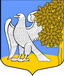 Ленинградская областьЛужский муниципальный районсовет депутатов Ретюнского сельского  поселениячетвертого созываРЕШЕНИЕ        от _________ 2022 г.    N _________О внесении изменений в Решение № 16 от 27.11.2019 года «Об установлении на территории муниципального образования «Ретюнское сельское поселение»Лужского муниципального района Ленинградскойобласти налога на имущество физических лиц». В соответствии с Федеральным законом от 06.10.2003 N 131-ФЗ "Об общих принципах организации местного самоуправления в Российской Федерации", главой 32 части второй Налогового кодекса Российской Федерации, Законом Ленинградской области от 29.10.2015 N 102-оз "О единой дате начала применения на территории Ленинградской области порядка определения налоговой базы по налогу на имущество физических лиц исходя из кадастровой стоимости объектов налогообложения", Областным Законом №43-оз от 26.04.2022 года «О внесении изменений в статью 1 областного закона от 25 ноября 2003 года № 98-оз  «О налоге на имущество организаций», руководствуясь Уставом муниципального образования "Ретюнское сельское поселение» Лужского муниципального района Ленинградской области", совет депутатов Ретюнского сельского поселения Лужского муниципального района Ленинградской области Решил:Изложить пункт 2 Решения в следующей редакции:1.2. Установить на территории муниципального образования "Ретюнское сельское поселение» Лужского муниципального района Ленинградской области следующие ставки налога на имущество физических лиц исходя из кадастровой стоимости объекта налогообложения:2. Настоящее решение подлежит официальному опубликованию.3. Настоящее Решение вступает в силу со дня официального опубликования и распространяется на правоотношения, возникшие с 01 января 2022 года.Глава  Ретюнского сельского поселения,исполняющий  полномочия председателя                                              В. Ю. Камагинсовета депутатов                                                             Объект налогообложенияСтавка налога на имущество физических лиц, процентыЖилых домов, частей жилых домов, квартир, частей квартир, комнат0,1 Объекты незавершенного строительства в случае, если проектируемым назначением таких объектов является жилой дом0,1 Единые недвижимые комплексы, в состав которых входит хотя бы одно жилое помещение (жилой дом)0,1 Гаражи и машино-места, в том числе расположенных в объектах налогообложения, указанных в подпункте 2  пункта 1 статьи 406 Налогового кодекса РФ0,1Хозяйственные строения или сооружения, площадь каждого из которых не превышает 50 квадратных метров и которые расположены на земельных участках, для ведения личного подсобного хозяйства, огородничества, садоводства или индивидуального жилищного строительства0,1 Объекты налогообложения, включенные в перечень, определяемый в соответствии с пунктом 7 статьи 378.2 Налогового кодекса РФ, в отношении объектов налогообложения, предусмотренных абзацем вторым пункта 10 статьи 378.2 Налогового кодекса РФ, а также в отношении объектов налогообложения, кадастровая стоимость каждого из которых превышает 300 миллионов рублей1,0Прочие объекты налогообложения0,5